15.04.21г. В рамках реализации плана мероприятий по профилактике противодействия терроризму и религиозному экстремизму  инспектор ПДН  лейтенант  полиции по Ленинскому району Омаров Мурад Омарович  провел беседу  среди учащихся «группы риска» по теме: «Экстремизм и терроризм- угроза обществу» .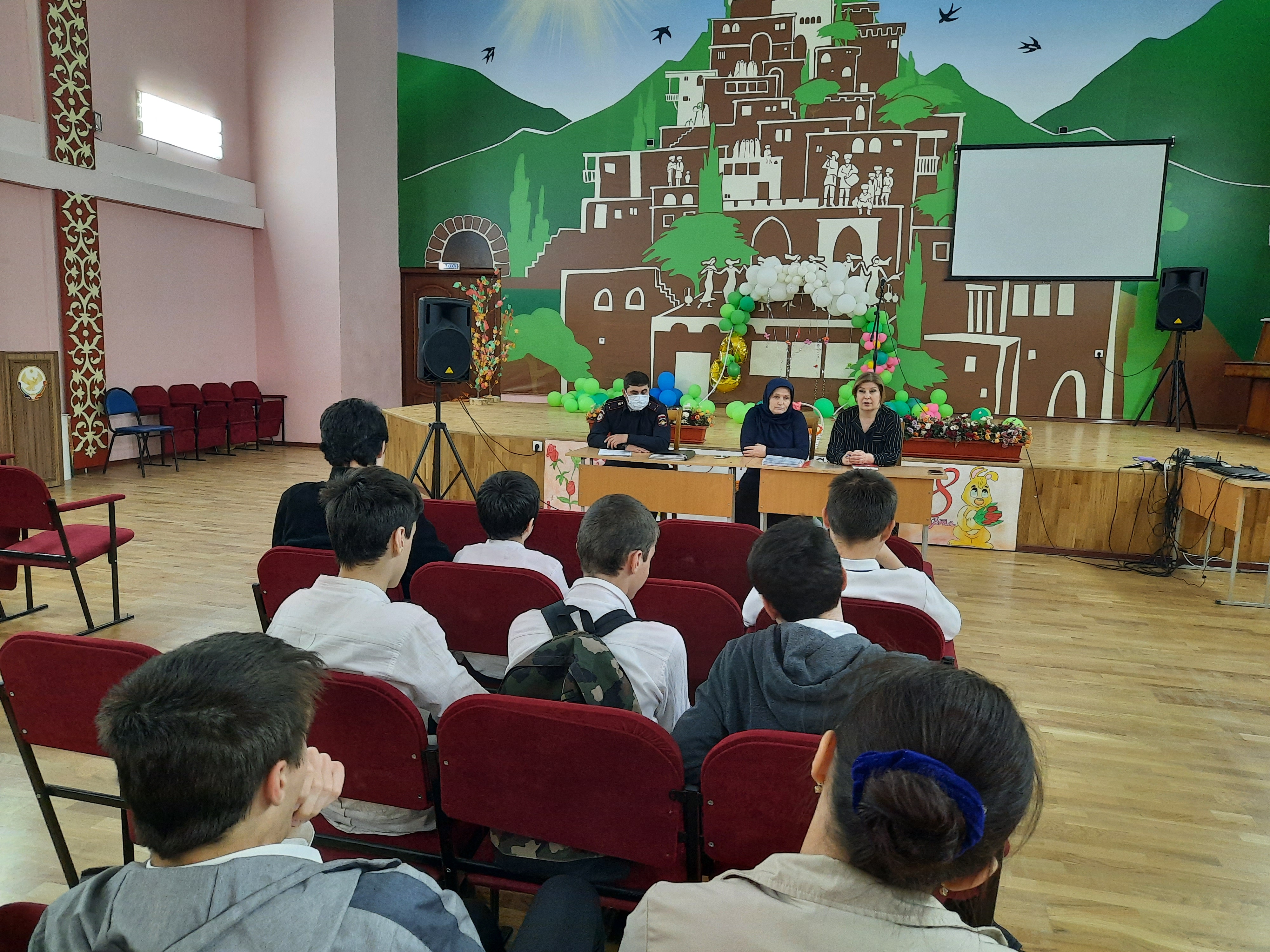 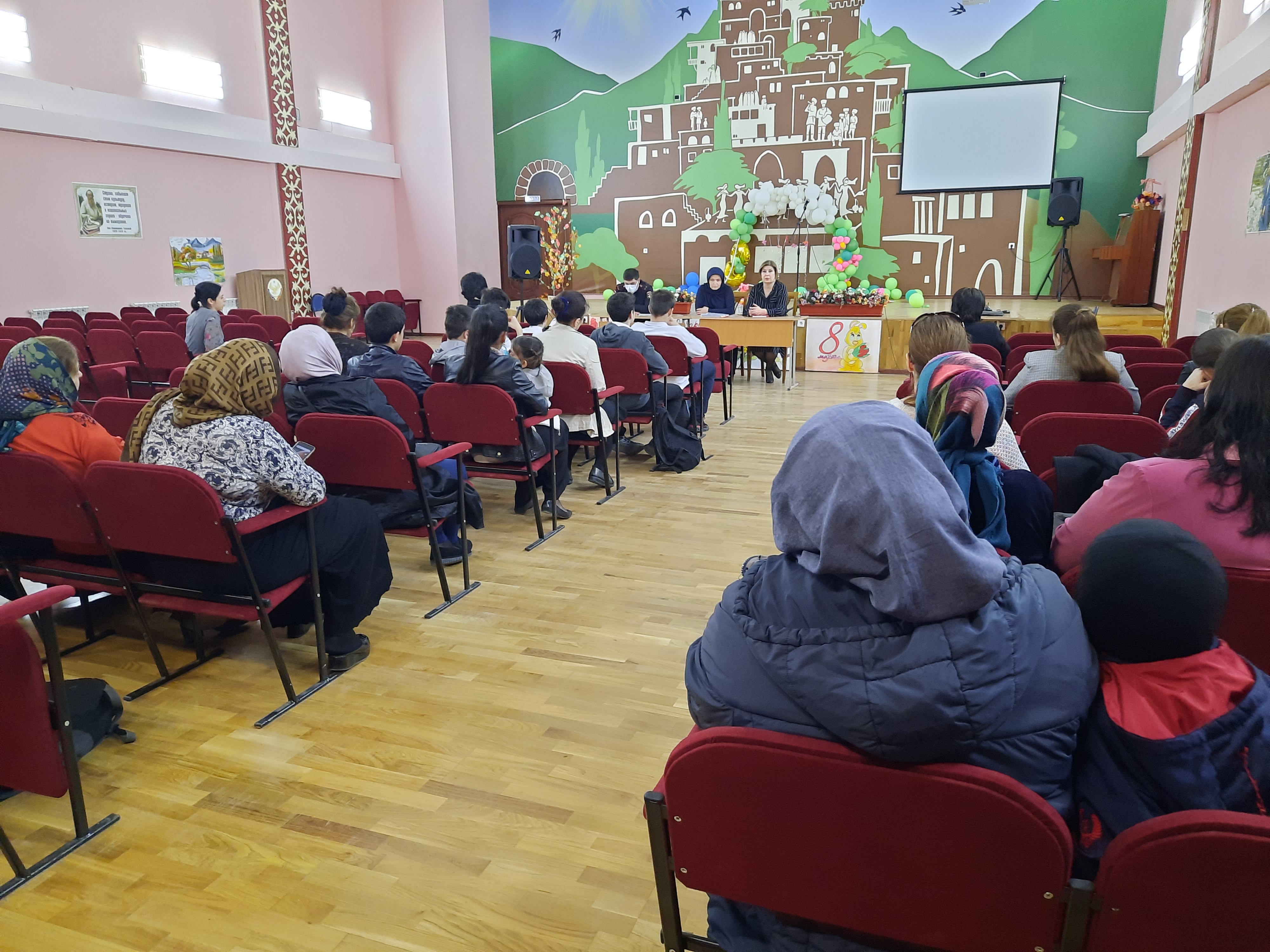 